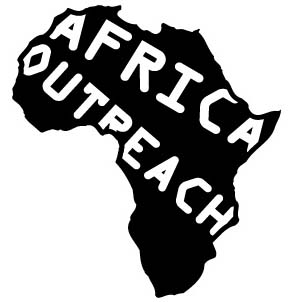 INTERNATIONAL MISSION TRIP APPLICATION FORMLAST NAME				FIRST NAMENAME OF OUTREACHNOTE: Incomplete applications will not be accepted.Questions: contact Marika 310-376-1900/thebreakwateroffice@yahoo.comMissions Team Application FormInstructions When filling out this application: Please PRINT, TYPE or Fill Out online. Send or email application and $100.00 application fee to: The Breakwater ChurchP.O. Box 2410Manhattan Beach, CA 90267"The Office" <thebreakwateroffice@yahoo.com>The application fee will be credited toward your funds if you are accepted, but is non-refundable if you cancel, are dropped from the team or cannot attend the outreach. Regardless if you are submitting electronically, references must be handwritten and submitted in a sealed envelope to The Breakwater Church in order to ensure confidentiality.Who is this Application For?This application is intended for people interested in joining The Breakwater Church Africa Outreach Mission Team: Summer 2016General InformationName   ______________________________________________   Male   FemaleAddress ________________________________________________________________			Street					City		State	Zip Telephone (home) __________________________ (work) _______________________E-Mail __________________________________ (fax) __________________________Date of Birth _____________________   Age  _________________________________		(If you are under 18 you must have a parental release signed)Marital Status ___________________ Spouse’s Name __________________________Identification InformationDrivers License or ID #______________________ State_________ Exp. Date _______Social Security Number _________________ Country of Citizenship_______________Passport #____________________ Exp. Date _____________ Country ______________Green Card Number ______________________________________ Exp. Date _______Church InformationPastor’s Name ______________________________ Church Name _________________Church Denomination _____________________________________________________Church Address _____________________________ City _________________ State___ 										Zip _________How long attended? _____________________________ Areas of involvement _____________________________________________________________________________________________________________________________Background Information EducationDo you have a high school diploma or equivalent?  YES  NODo you have a B.A. or B.S.? 	YES  NO     Major  __________________   Grad Date  _________Do you have a M.A.? 		YES  NO     Major  __________________   Grad Date  _________Do you have a Doctorate?	YES  NO     Major  __________________   Grad Date Have you studied Theology?	YES  NO     Where  _____________________________What Christian classes have you attended?________________________________________________________________________________________________________________________________________________________________________________________________________________________________________________________________________________________________________________________________________________________________________Other Educational Background:________________________________________________________________________________________________________________________________________________________________________________________________________________________Have you ever traveled overseas or to another country?Where						Year		Length of Stay________________________________________________________________________________________________________________________________________________What foreign languages have you studied?Language				Number of Years	Conversational Rating________________________________________________________________________________________________________________________________________________________________________________________________________________________Are you fluent enough in any of these languages to act as a translator?  YES  NO(If you answered yes, please place an asterisk (*) next to the language(s) you can translate.)Employment & FinancesCurrent occupation __________________________Where do you work?  ______________________________________________________Do you have significant credit card debt?  _____________________Spiritual BackgroundBriefly state the date (if possible) and circumstances of your Christian experience________________________________________________________________________________________________________________________________________________________________________________________________________________________________________________________________________________________________________________________________________________________________________________________________________________________________________________________________________________________________________________________________________________________________________________________________________________________________________________________________________________________________________________________________________________Have you been water baptized as an adult?   _____________Describe your experience of baptism with the Holy Spirit ______________________________________________________________________________________________________________________________________________Are you currently involved in ministry?________________________________________________________________________________________________________________________________________________________________________________________________________________________List previous training or experience in ministry that might be useful on this outreach.________________________________________________________________________________________________________________________________________________________________________________________________________________________________________________________________________________________________________________________________________________________________________Why do you want to serve on this mission team?________________________________________________________________________________________________________________________________________________________________________________________________________________________________________________________________________________________________________________________________________________________________________Cross-cultural missions in a foreign environment will require that we live outside our own cultural norms. Will you have problems laying aside American standards regarding personal conveniences, food, sleeping, accommodations, dress, travel, etc.? ________________________________________________________________________________________________________________________________________________________________________________________________________________________What do you anticipate being the most challenging for you on this trip?________________________________________________________________________________________________________________________________________________________________________________________________________________________________________________________________________________________________Have you had problems submitting to authority in the past?________________________________________________________________________________________________________________________________________________________________________________________________________________________Briefly describe your current attitude toward learning and taking directions.________________________________________________________________________________________________________________________________________________________________________________________________________________________________________________________________________________________________Briefly describe your spiritual growth within the last year ________________________________________________________________________________________________________________________________________________________________________________________________________________________________________________________________________________________________What do you think God is teaching you now? Briefly describe how you anticipate growing over the next 6 months.________________________________________________________________________________________________________________________________________________________________________________________________________________________________________________________________________________________________________________________________________________________________________Are you considering full time ministry?  _______________________________________Are you considering full time missionary work?  ________________________________Feel free to comment on your answer to any of these questions on a separate sheet of paper:By signing below I am acknowledging that I have filled in the above information to the best of my knowledge and ability:Applicant’s Signature:  ____________________________ Date: ______________Africa Outreach Mission TEAMS-LIABILITY WAIVER & RELEASEKNOW ALL PEOPLE BY THESE PRESENTS:That the undersigned, being of lawful age, for sole consideration of being allowed and permitted to be a member of Africa Outreach Mission for the year 2016 does hereby and for my heirs, executors, administrators, successors and assigns, waives all rights, demands and claims whatsoever and releases, acquits and forever Redondo Beach Foursquare Church, a California nonprofit corporation DBA The Breakwater a Foursquare Church in Redondo Beach (hereinafter referred to as the “Breakwater”),  and its agents, employees, servants and successors of all claims, actions, causes of action, demands, rights, damages, costs, loss of service, expenses and compensation whatsoever, which the undersigned may hereafter accrue, on account of or in any way growing out of any or all foreseeable and unforeseeable injuries and damages and expenses arising out of all Africa Outreach Mission activities, including any active, passive, primary or secondary negligence or fault by The Breakwater, and its agents, employees, servants and successors; the undersigned forever discharges The Breakwater  and its agents, employees, servants and successors of any and all responsibilities, obligations and duties for said injuries, damages and expenses relating to any and all activities of Africa Outreach Mission Teams.It is understood and agreed that this Waiver and Release is a waiver of any and all rights, demands and claims whatsoever by the undersigned against The Breakwater, its agents, employees, servants and successors, during any and all activities involving Africa Outreach Mission Teams, whether in this state of California, any other state or territory of the United States, any nation or country and all international waters.It is further understood and agreed that all rights under Section 1542 of the Civil Code of California and any similar law of any state or territory of the United Sates or any other nation or country are hereby expressly waived. Said Section reads as follows:"1542. Certain claims not affected by general release A general release does not extend to claims which the creditor does not know or suspect to exist in his favor at the time of executing the release, which if known by him must have materially affected his settlement with the debtor."The undersigned hereby declares and represents that any injuries or illnesses sustained during any and all activities with Africa Outreach Mission Teams, from any and all causes whatsoever, may be permanent and progressive, and that recovery there from is uncertain and indefinite and in making this Waiver and Release, it is understood and agreed that the undersigned relies wholly upon the undersigned's judgment, and this Waiver and Release is made without reliance upon any statement or representation of the party or parties hereby release, or their representatives.The undersigned further declares and represents that no promise, inducement or agreement not herein expressed has been made to the undersigned, and that this Waiver and Release contains the entire agreement between the parties hereto, and that the terms of this Waiver and Release are contractual and not a mere recital.THE UNDERSIGNED HAS READ THE FOREGOING WAIVER AND RELEASE AND FULLY UNDERSTANDS IT.Signed, sealed and delivered date: ____________________________Name of Africa Outreach Mission team member: ___________________________________(Please Print)Signature: __________________________________________________________________(Signature of Legal Guardian if under if under 18)_____________________________________________________   DATE: Health InformationWhen did you have your last complete physical exam? ________________________How do you appraise your present health?  Excellent  ____ Good  _____ Poor  _____Have you ever been treated for any major physical ailments?  If so, please specify what and when.  _____________________________________________________________________Do you have any chronic or recurring health problem(s)?  If so please specify.________________________________________________________________________________________________________________________________________________________________________________________________________________________________________________________________________________________________Do you have any of the following?  Please circle:  Allergies, Asthma, Diabetes, Stomach upsets, Heart condition, Frequent cold, Reactions to Medications, other.  Please explain:________________________________________________________________________________________________________________________________________________________________________________________________________________________________________________________________________________________________Medical HistoryAre you currently taking any prescribed medication? (If yes, please specify the medication and dosage.)  Yes No ________________________________________________________________________Are you currently using any non-prescription drugs on a regular basis? (If yes, please specify the medication and dosage.) Yes No ________________________________________________________________________Have you ever received treatment or counseling for alcohol or chemical abuse? (If yes, please specify when and where.) Yes No ________________________________________________________________________Are you presently under a physician’s care? (If yes, please explain.) Yes No ________________________________________________________________________________________________________________________________________________Do you have a condition that requires a special diet? (If yes, please explain.) Yes No________________________________________________________________________Do you have any chronic or recurring health problems? (If yes, please explain) Yes No ________________________________________________________________________________________________________________________________________________________________________________________________________________________________________________________________________________________________________________________________________________________________________________________________________________________________________________Have you suffered from or received treatment for emotional or mental illness or depression?  If so please explain.________________________________________________________________________________________________________________________________________________________________________________________________________________________________________________________________________________________________Blood type:  ___________________________In case of an emergency away from home, what doctor (knowledgeable about your health) should be contacted?Name:  ______________________________________________Hospital:  __________________________________________________Address:____________________________________________________________        ___________________________________________________________________Telephone:  ________________________________________________Please review the above information to insure its accuracy, and take the extra time to find out necessary information that you are unable to answer on your own.Consent for Medical TreatmentI, __________________________________, wish to be a member of the Breakwater Africa Outreach Mission Team, which will be traveling to and staying in Malawi, Mozambique and Europe.And whereas, certain circumstances and situations may occur resulting in my need for medical/dental care and treatment, and further resulting in my inability to personally give consent for such care and treatment:Therefore,1. I, ______________________________, being of legal age, authorize The Breakwater Church Leadership or any agent of ICFG, to act in my behalf should I be unable to do so and to consent to reasonable medical/dental care and treatment, including but not limited to diagnostic testing, x-ray examination, anesthesia, surgery, or other procedures which may be deemed necessary for my medical well-being for the duration of the mission trip.2. This consent is given in advance of any specific diagnosis, treatment, surgery, or hospital care required, but is given to provide authorization and specific consent for medical/dental treatment and care on my behalf.3. Any consent by the Breakwater shall have the same force and effect as if I had personally given the consent.4. I understand that medical insurance in foreign countries, provided by ICFG, is included in the trip cost. It covers $75,000 for accident or illness, $7500 for trip interruption due to injury or illness, $10,000 for political evacuation, $100,000 for accidental death and dismemberment, and up to $500,000 for medical emergency evacuation (air ambulance).5. I hereby release and hold harmless ICFG, and the Breakwater Church, its officers, employees, and representatives/volunteers from all liability for personal injury, including death, as well as all property damage or loss arising out of my participation in this trip.6. My passport # is: ______________________, Country where passport was issued __________________________________________________________________ 	_______________________Applicant’s Signature 						DateEMERGENCY CONTACT INFORMATIONIn case of emergency please notify:Primary Contact Name:  _________________________________________Address:  ______________________________________________________________Home Phone:  _________________________ Work Phone:  ______________________E-mail: Relationship: _____________________________________Secondary Contact Name:  _________________________________________Address:  _______________________________________________________________Home Phone:  _________________________ Work Phone:  ______________________E-mail: Relationship: _____________________________________Employer InformationEmployer Name:  ________________________ Supervisor:  _____________________Address: _______________________________________________________________E-mail: _________________________________ Phone: ______________ext. _______Health Insurance InformationInsurance Company: __________________________ Phone: ______________________Members Name: Insurance Policy Number: Group Number: Medications being taken:  Please include over the counter medications such as aspirin, cough syrup, etc.For questions or comments please contactMarika 310-376-1900/thebreakwateroffice@yahoo.comTHE BREAKWATER CHURCH MISSIONSREFERRAL FORMS Name of Applicant:  _______________________________________________Please list three people who will complete the attached reference forms for you. Please give your full names, addresses, and phone numbers. The missions department will contact the persons you provide as references in addition to reviewing their referrals.Pastor/Christian Minister Name:  ___________________________________________Address: ____________________________________________________________________________________________________________________________________Phone:  _____________________________   ext. _________________E-mail: ___________________________________Employer/Teacher Name: _________________________________________________Address: ____________________________________________________________________________________________________________________________________Phone:  _____________________________   ext. _________________E-mail: ___________________________________Friend Name:  ___________________________________________________________Address: ____________________________________________________________________________________________________________________________________Phone:  _____________________________   ext. _________________E-mail: ___________________________________RETURN THIS PAGE WITH YOUR Application Fill out your portion on the forms below and give them to 3 Referees- END OF APPLICATION -THE BREAKWATER FOURSQUARE MISSIONS INTERNATIONALPASTOR/CHRISTIAN WORKER REFERENCE FORMDate:  _______________Destination of Breakwater Mission Team:  __________________________________________Name of Applicant:  _______________________________________________________By signing my name, I the applicant give my permission for the recipient of this referral to honestly respond to the questions below and to forward this information to The Breakwater Church.Applicant’s Signature ______________________________________________________This confidential reference form is submitted to you on behalf of the above named applicant.  He/She is applying to participate on a World Impact Team (overseas ministry team).  Your cooperation in carefully completing this reference form is greatly appreciated.1.  How long have you known the applicant?  ___________________________________To your knowledge does this person have a consistent spiritual life?  Please comment:______________________________________________________________________________________________________________________________________________________________________________________________________________________________________________________________________________________________________________________________________________________________________________________________________To your knowledge does the applicant have any physical ailments that could hinder full participation in a heavy schedule of activities?  Please explain:________________________________________________________________________________________________________________________________________________________________________________________________________________________________________________________________________________________________________________________For the following questions, please evaluate this person on a scale of 1-10 (1 being the lowest, 5 being average, 10 being excellent):_____	Good addition to an overseas service effort_____	Clean and neat in appearance_____	Conduct with opposite sex_____	Honesty with communication_____	Diligence with assignments_____	Works well with others_____	Common sense and judgment_____	Controls emotions_____	Ability to lead others_____	Willingness to submit to leadership_____	Follows through with responsibilities_____	Usually follows instructions_____	Mature enough to stay away from home for extended length of time in another country_____	A majority of peers would endorse the applicant_____	Applicants general healthList the talents and abilities that you have observed in the applicant:________________________________________________________________________________________________________________________________________________________________________________________________________________________________________________________________________________________________________________________How would you recommend this person?_____	Highly and without reservation_____	With the following reservations:___________________________________________________________________________________________________________________________________________________________________________________________________________	I cannot recommend the applicant at this time.Please include any additional comments that you consider to be pertinent to the applicant’s participation on a Breakwater Mission Team:_________________________________________________________________________________________________________________________________________________________________________________________________________________________________________________________________________________________________________________________________________________________________________________________________________________________________________________________________________________Name:  ______________________  Signature:  __________________________ Date:  _____Phone Number________________________________PLEASE SEND TO:Africa OutreachThe Breakwater ChurchPO Box 2410Manhattan Beach, CA.  90267If you have any questions please contact: Marika 310-376-1900 or thebreakwateroffice@yahoo.comThank you for taking the time to fill out the confidential referral.THE BREAKWATER FOURSQUARE MISSIONS INTERNATIONALEMPLOYER/TEACHER REFERENCE FORMDate:  _______________Destination of Breakwater Mission Team:  __________________________________________Name of Applicant:  _______________________________________________________By signing my name, I the applicant give my permission for the recipient of this referral to honestly respond to the questions below and to forward this information to The Breakwater Church.Applicant’s Signature ______________________________________________________This confidential reference form is submitted to you on behalf of the above named applicant.  He/She is applying to participate on a World Impact Team (overseas ministry team).  Your cooperation in carefully completing this reference form is greatly appreciated.1.  How long have you known the applicant?  ___________________________________ To your knowledge does this person have a consistent life of integrity?  Please comment:________________________________________________________________________________________________________________________________________________________________________________________________________________________________________________________________________________________________________________________To your knowledge does the applicant have any physical ailments that could hinder full participation in a heavy schedule of activities?  Please explain:____________________________________________________________________________________________________________________________________________________________________________________________________________________________________________________________________________________________________________________________________________________________________________________For the following questions, please evaluate this person on a scale of 1-10 (1 being the lowest, 5 being average, 10 being excellent):_____	Good addition to an overseas service team_____	Clean and neat in appearance_____	Conduct with opposite sex_____	Honesty with communication_____	Diligence with assignments_____	Works well with others_____	Common sense and judgment_____	Controls emotions_____	Ability to lead others_____	Willingness to submit to leadership_____	Follows through with responsibilities_____	Usually follows instructions_____	Mature enough to stay away from home for extended length of time in another country_____	A majority of peers would endorse the applicant_____	Applicants general healthList the talents and abilities that you have observed in the applicant:________________________________________________________________________________________________________________________________________________________________________________________________________________________________________________________________________________________________________________________How would you recommend this person?_____	Highly and without reservation_____	With the following reservations:___________________________________________________________________________________________________________________________________________________________________________________________________________	I cannot recommend the applicant at this time.Please include any additional comments that you consider to be pertinent to the applicant’s participation on a Mission Outreach team:______________________________________________________________________________________________________________________________________________________________________________________________________________________________________________________________________________________________________________________________________________________________________________________________________Name:  ______________________  Signature:  __________________________ Date:  _______     Phone Number________________________________PLEASE SEND TO:Africa OutreachThe Breakwater ChurchPO Box 2410Manhattan Beach, CA.  90267If you have any questions please contact:Marika 310-376-1900thebreakwateroffice@yahoo.comThank you for taking the time to fill out the confidential referral.THE BREAKWATER FOURSQUARE MISSIONS INTERNATIONALPERSONAL FRIEND REFERENCE FORMDate:  _______________Destination of Breakwater Mission Team:  __________________________________________Name of Applicant:  _______________________________________________________By signing my name, I the applicant give my permission for the recipient of this referral to honestly respond to the questions below and to forward this information directly to The Breakwater Church.Applicant’s Signature ______________________________________________________This confidential reference form is submitted to you on behalf of the above named applicant.  He/She is applying to participate on a World Impact Team (overseas ministry team).  Your cooperation in carefully completing this reference form is greatly appreciated.1.  How long have you known the applicant?  ___________________________________ To your knowledge does this person have a consistent spiritual life?  Please comment:_____________________________________________________________________________________________________________________________________________________________________________________________________________________________________________________________________________________________________________________________________________________________________To your knowledge does the applicant have any physical ailments that could hinder full participation in a heavy schedule of activities?  Please explain:________________________________________________________________________________________________________________________________________________________________________________________________________________________________________________________________________________________________________________________For the following questions, please evaluate this person on a scale of 1-10 (1 being the lowest, 5 being average, 10 being excellent):_____	Good addition to an overseas ministry effort_____	Clean and neat in appearance_____	Conduct with opposite sex_____	Honesty with communication_____	Diligence with assignments_____	Works well with others_____	Common sense and judgment_____	Controls emotions_____	Ability to lead others_____	Willingness to submit to leadership_____	Follows through with responsibilities_____	Usually follows instructions_____	Mature enough to stay away from home for extended length of time in another country_____	A majority of peers would endorse the applicant_____	Applicants general healthList the talents and abilities that you have observed in the applicant:________________________________________________________________________________________________________________________________________________________________________________________________________________________________________________________________________________________________________________________How would you recommend this person?_____	Highly and without reservation_____	With the following reservations:___________________________________________________________________________________________________________________________________________________________________________________________________________	I cannot recommend the applicant at this time.Please include any additional comments that you consider to be pertinent to the applicant’s participation on a Breakwater Mission team:_________________________________________________________________________________________________________________________________________________________________________________________________________________________________________________________________________________________________________________________________________________________________________________________________________________________________________________________________________________Name:  ______________________  Signature:  _______________________Date:  ___________     Phone Number________________________________PLEASE SEND TO:Africa OutreachThe Breakwater ChurchPO Box 2410Manhattan Beach, CA.  90267If you have any questions please contact: Marika 310-376-1900thebreakwateroffice@yahoo.comThank you for taking the time to fill out the confidential referral.Africa Outreach 2016FOR OFFICE USE:Date Received:________________Fee: 		_____References:	_____Liability:	_____Accepted: 	_____Rejected: 	_____Pending:	_____Reason:	_____Minor:	_____Waivers:	_____Non-US Cit:	_____Married:	_____Health Issues _____Do you believe the Bible to be the inspired and infallible word of God?YES    NODo you believe there is one God, eternally existing and manifesting Himself to us in three Persons (Father, Son and Holy Spirit)?YES    NODo you believe in the full deity of Christ as Almighty God?YES    NODo you believe in the full deity of the Holy Spirit as Almighty God?YES    NODo you believe in the virgin birth of Christ?YES    NODo you believe that Christ died for the full payment of our sins both past, current and future?YES    NODo you believe that you are saved entirely by God’s grace apart from any of your own merits?YES    NODo you believe that Jesus rose bodily from the grave after having died on the cross?YES    NODo you hold that belief in Jesus is the only way to heaven for all of mankind?YES    NODo you believe that all spiritual gifts are for the modern day church today?YES    NOMedical condition: (e.g., heart/diabetes)Allergies: (e.g., bees, penicillin, sea food)Physical disabilities: (e.g., back problems)Special dietary needs: (e.g., lactose intolerant)